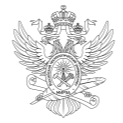 МИНОБРНАУКИ РОССИИФедеральное государственное бюджетное образовательное учреждениевысшего образования«МИРЭА – Российский технологический университет»МИНОБРНАУКИ РОССИИФедеральное государственное бюджетное образовательное учреждениевысшего образования«МИРЭА – Российский технологический университет»МИНОБРНАУКИ РОССИИФедеральное государственное бюджетное образовательное учреждениевысшего образования«МИРЭА – Российский технологический университет»МИНОБРНАУКИ РОССИИФедеральное государственное бюджетное образовательное учреждениевысшего образования«МИРЭА – Российский технологический университет»УТВЕРЖДАЮРектор__________________Кудж С.А.«___»_____________20___ г.Основная профессиональная образовательнаяпрограмма высшего образованияОсновная профессиональная образовательнаяпрограмма высшего образованияОсновная профессиональная образовательнаяпрограмма высшего образованияОсновная профессиональная образовательнаяпрограмма высшего образованияНаправление подготовки40.04.01 Юриспруденция40.04.01 Юриспруденция40.04.01 ЮриспруденцияНаправленность (профиль)Информационное право в цифровой экономикеИнформационное право в цифровой экономикеИнформационное право в цифровой экономикеКвалификациямагистрмагистрмагистрФорма обученияочнаяочнаяочнаяМосква 2021Москва 2021Москва 2021Москва 20211. Цель (миссия) программы Программа имеет своей целью развитие у обучающихся личностных качеств, а также формирование универсальных, общепрофессиональных и профессиональных компетенций в соответствии с требованиями ФГОС ВО по направлению подготовки 40.04.01 Юриспруденция. Программа включает в себя: учебный план, календарный учебный график, рабочие программы дисциплин (модулей), программ практик, а также комплекс оценочных и методических материалов. 1. Цель (миссия) программы Программа имеет своей целью развитие у обучающихся личностных качеств, а также формирование универсальных, общепрофессиональных и профессиональных компетенций в соответствии с требованиями ФГОС ВО по направлению подготовки 40.04.01 Юриспруденция. Программа включает в себя: учебный план, календарный учебный график, рабочие программы дисциплин (модулей), программ практик, а также комплекс оценочных и методических материалов. 2. Нормативные документы Образовательная программа разработана в соответствии с требованиями нормативных правовых актов: 2. Нормативные документы Образовательная программа разработана в соответствии с требованиями нормативных правовых актов: ─Федеральный закон Российской Федерации «Об образовании в Российской Федерации» от 29 декабря 2012 г. № 273-ФЗ;─Федеральный государственный образовательный стандарт высшего образования (ФГОС ВО) по направлению подготовки 40.04.01 Юриспруденция, утвержденный приказом Министерства образования и науки Российской Федерации от 25 ноября 2020 года № 1451;─Порядок организации и осуществления образовательной деятельности по образовательным программам высшего образования – программам бакалавриата, программам специалитета, программам магистратуры, утвержденный приказом Минобрнауки России от 5 апреля 2017 года № 301 (далее – Порядок организации образовательной деятельности);─Устав федерального государственного бюджетного образовательного учреждения высшего образования «МИРЭА - Российский технологический университет»─Иные нормативные правовые акты, регламентирующие общественные отношения в сфере образования.3. Объем программы3. Объем программыТрудоемкость освоения студентом ОП ВО в соответствии с ФГОС ВО по данному направлению 120 зачетных единиц, включая все виды аудиторной (контактной) и самостоятельной работы студента, практики и время, отводимое на контроль качества освоения студентом ОП ВО.Трудоемкость освоения студентом ОП ВО в соответствии с ФГОС ВО по данному направлению 120 зачетных единиц, включая все виды аудиторной (контактной) и самостоятельной работы студента, практики и время, отводимое на контроль качества освоения студентом ОП ВО.4. Срок получения образования по программе4. Срок получения образования по программеСрок получения образования по программе в очной, включая каникулы, предоставляемые после прохождения государственной итоговой аттестации, составляет 2 года.Срок получения образования по программе в очной, включая каникулы, предоставляемые после прохождения государственной итоговой аттестации, составляет 2 года.5. Применение электронного обучения и дистанционных образовательных технологий5. Применение электронного обучения и дистанционных образовательных технологийМожет реализовываться с применением электронного обучения и дистанционных образовательных технологий.Может реализовываться с применением электронного обучения и дистанционных образовательных технологий.6. Сетевая форма реализации программы6. Сетевая форма реализации программыНе используется.Не используется.7. Сведения, составляющие государственную тайну7. Сведения, составляющие государственную тайнуОПОП ВО не содержит сведений, составляющих государственную тайну.ОПОП ВО не содержит сведений, составляющих государственную тайну.8. Язык образования8. Язык образованияОбразовательная деятельность по программе осуществляется на государственном языке Российской Федерации – русском языке.Образовательная деятельность по программе осуществляется на государственном языке Российской Федерации – русском языке.9. Область профессиональной деятельности выпускника9. Область профессиональной деятельности выпускникаОбласти профессиональной деятельности и сферы профессиональной деятельности, в которых выпускники, освоившие программу, могут осуществлять профессиональную деятельность:09 ЮриспруденцияОбласти профессиональной деятельности и сферы профессиональной деятельности, в которых выпускники, освоившие программу, могут осуществлять профессиональную деятельность:09 Юриспруденция10. Типы задач профессиональной деятельности, к которым готовятся выпускники10. Типы задач профессиональной деятельности, к которым готовятся выпускникиТипы задач профессиональной деятельности, к которым готовятся выпускники:нормотворческий;правоприменительный;экспертно-аналитический;консультационный;организационно-управленческий;научно-исследовательский.Типы задач профессиональной деятельности, к которым готовятся выпускники:нормотворческий;правоприменительный;экспертно-аналитический;консультационный;организационно-управленческий;научно-исследовательский.11. Квалификация, присваиваемая выпускникам11. Квалификация, присваиваемая выпускникамВыпускникам присваивается квалификация «магистр».Выпускникам присваивается квалификация «магистр».12. Условия реализации образовательной программы12. Условия реализации образовательной программыУниверситет располагает на законном основании материально- техническим обеспечением образовательной деятельности для реализации образовательной программы по Блоку 1 «Дисциплины» и Блоку 3 «Государственная итоговая аттестация» в соответствии с учебным планом. Конкретный перечень материально-технического обеспечения (включая программное обеспечение) указан в рабочих программах.Университет обеспечивает обучающимся индивидуальный неограниченный доступ к одной или нескольким электронно-библиотечным системам (электронным библиотекам) и к электронной информационно- образовательной среде организации, которая соответствует требованиям федерального государственного образовательного стандарта.Университет располагает на законном основании материально- техническим обеспечением образовательной деятельности для реализации образовательной программы по Блоку 1 «Дисциплины» и Блоку 3 «Государственная итоговая аттестация» в соответствии с учебным планом. Конкретный перечень материально-технического обеспечения (включая программное обеспечение) указан в рабочих программах.Университет обеспечивает обучающимся индивидуальный неограниченный доступ к одной или нескольким электронно-библиотечным системам (электронным библиотекам) и к электронной информационно- образовательной среде организации, которая соответствует требованиям федерального государственного образовательного стандарта.13. Сведения о профессорско-преподавательском составе, необходимом для реализации программы13. Сведения о профессорско-преподавательском составе, необходимом для реализации программыРеализация программы обеспечивается руководящими и научно- педагогическими работниками Университета, а также лицами, привлекаемыми к реализации программы на условиях гражданско-правового договора.Доля педагогических работников Организации, участвующих в реализации образовательной программы, и лиц, привлекаемых Организацией к реализации программы магистратуры на иных условиях (исходя из количества замещаемых ставок, приведенного к целочисленным значениям), ведущих научную, учебно-методическую и (или) практическую работу, соответствующую профилю преподаваемой дисциплины (модуля), составляет 70 процентов.Доля педагогических работников Организации и лиц, привлекаемых к образовательной деятельности Организации на иных условиях (исходя из количества замещаемых ставок, приведенного к целочисленным значениям), имеющих ученую степень (в том числе ученую степень, полученную в иностранном государстве и признаваемую в Российской Федерации) и (или) ученое звание (в том числе ученое звание, полученное в иностранном государстве и признаваемое в Российской Федерации), составляет 60 процентов.Доля педагогических работников Организации, участвующих в реализации образовательной программы, и лиц, привлекаемых Организацией к реализации образовательной программы на иных условиях (исходя из количества замещаемых ставок, приведенного к целочисленным значениям), являются руководителями и (или) работниками иных организаций, осуществляющими трудовую деятельность в профессиональной сфере, соответствующей профессиональной деятельности, к которой готовятся выпускники (имеют стаж работы в данной профессиональной сфере не менее 3 лет), составляет 5 процентов.Реализация программы обеспечивается руководящими и научно- педагогическими работниками Университета, а также лицами, привлекаемыми к реализации программы на условиях гражданско-правового договора.Доля педагогических работников Организации, участвующих в реализации образовательной программы, и лиц, привлекаемых Организацией к реализации программы магистратуры на иных условиях (исходя из количества замещаемых ставок, приведенного к целочисленным значениям), ведущих научную, учебно-методическую и (или) практическую работу, соответствующую профилю преподаваемой дисциплины (модуля), составляет 70 процентов.Доля педагогических работников Организации и лиц, привлекаемых к образовательной деятельности Организации на иных условиях (исходя из количества замещаемых ставок, приведенного к целочисленным значениям), имеющих ученую степень (в том числе ученую степень, полученную в иностранном государстве и признаваемую в Российской Федерации) и (или) ученое звание (в том числе ученое звание, полученное в иностранном государстве и признаваемое в Российской Федерации), составляет 60 процентов.Доля педагогических работников Организации, участвующих в реализации образовательной программы, и лиц, привлекаемых Организацией к реализации образовательной программы на иных условиях (исходя из количества замещаемых ставок, приведенного к целочисленным значениям), являются руководителями и (или) работниками иных организаций, осуществляющими трудовую деятельность в профессиональной сфере, соответствующей профессиональной деятельности, к которой готовятся выпускники (имеют стаж работы в данной профессиональной сфере не менее 3 лет), составляет 5 процентов.Доля педагогических работников Организации (исходя из количества замещаемых ставок, приведенного к целочисленным значениям) должна составлять не менее 60 процентов от общего количества лиц, привлекаемых к реализации программы.Доля педагогических работников Организации (исходя из количества замещаемых ставок, приведенного к целочисленным значениям) должна составлять не менее 60 процентов от общего количества лиц, привлекаемых к реализации программы.Квалификация руководящих и научно-педагогических работников Университета соответствует квалификационным характеристикам, установленным в Едином квалификационном справочнике должностей руководителей, специалистов и служащих, разделе «Квалификационные характеристики должностей руководителей и специалистов высшего профессионального и дополнительного профессионального образования», утвержденном приказом Минздравсоцразвития РФ от 11.01.2011 № 1н и профессиональным стандартам (при наличии).Среднегодовой объем финансирования научных исследований на одного научно-педагогического работника (в приведенных к целочисленным значениям ставок) составляет величину не менее чем величина аналогичного показателя мониторинга системы образования, утверждаемого Минобрнауки России.Квалификация руководящих и научно-педагогических работников Университета соответствует квалификационным характеристикам, установленным в Едином квалификационном справочнике должностей руководителей, специалистов и служащих, разделе «Квалификационные характеристики должностей руководителей и специалистов высшего профессионального и дополнительного профессионального образования», утвержденном приказом Минздравсоцразвития РФ от 11.01.2011 № 1н и профессиональным стандартам (при наличии).Среднегодовой объем финансирования научных исследований на одного научно-педагогического работника (в приведенных к целочисленным значениям ставок) составляет величину не менее чем величина аналогичного показателя мониторинга системы образования, утверждаемого Минобрнауки России.14. Планируемые результаты освоения программы14. Планируемые результаты освоения программыВ результате освоения программы у выпускника должны быть сформированы универсальные, общепрофессиональные и профессиональные компетенции.В результате освоения программы у выпускника должны быть сформированы универсальные, общепрофессиональные и профессиональные компетенции.Выпускник, освоивший программу, должен обладать следующими универсальными компетенциями:Способен осуществлять критический анализ проблемных ситуаций на основе системного подхода, вырабатывать стратегию действий (УК-1)- применяет методы системного и критического анализа; методики разработки стратегии действий для выявления и решения проблемной ситуации (УК-1.1)- обеспечивает применение методов системного подхода и критического анализа проблемных ситуаций; разрабатываетстратегию действий, принимает конкретные решения для ее реализации (УК-1.2)- обладает методологией системного и критического анализа проблемных ситуаций; методиками постановки цели, определения способов ее достижения, разработки стратегий действий (УК-1.3)Способен управлять проектом на всех этапах его жизненного цикла (УК-2)- обладает знаниями об этапах жизненного цикла проекта; этапах разработки и реализации проекта; методах разработки и управления проектами (УК-2.1)- разрабатывает проект с учетом анализа альтернативных вариантов его реализации, определяет целевые этапы, основные направления работ; объясняет цели и сформулировать задачи, связанные с подготовкой и реализацией проекта; управляет проектом на всех этапах его жизненного цикла (УК-2.2)- демонстирирует методики разработки и управления проектом; методы оценки потребности в ресурсах и эффективности проекта (УК-2.3)Способен организовывать и руководить работой команды, вырабатывая командную стратегию для достижения поставленной цели (УК-3)- обладает методиками формирования команд; методами эффективного руководства коллективами; основными теориями лидерстваи стилями руководства (УК-3.1)- разрабатывает план групповых и организационных коммуникаций при подготовке и выполнении проекта; формулирует задачи членам команды для достижения поставленной цели; разрабатывает командную стратегию; применяет эффективные стили руководства командой для достижения поставленной цели (УК-3.2)- демонстрирует умение анализировать, проектировать и организовывать межличностные, групповые и организационные коммуникации в команде для достижения поставленной цели; методы организации и управления коллективом (УК-3.3)Способен применять современные коммуникативные технологии, в том числе на иностранном(ых) языке(ах), для академического и профессионального взаимодействия (УК-4)- обладает знаниями правил и закономерностей личной и деловой устной и письменной коммуникации; современных коммуникативных технологий; существующих профессиональных сообществ дляпрофессионального взаимодействия (УК-4.1)- применяет на практике коммуникативные технологии, методы и способы делового общения для академического и профессионального взаимодействия (УК-4.2)- демонстрирует методы межличностного делового общения на русском и иностранном языках, с применением профессиональных языковых форм, средств и современных коммуникативных технологий (УК-4.3)Способен анализировать и учитывать разнообразие культур в процессе межкультурного взаимодействия (УК-5)- обладает знаниями закономерностей и особенностей социального развития различных культур; особенностей межкультурного разнообразия общества; правил и технологий эффективного межкультурного взаимодействия (УК-5.1)- понимает и толерантно воспринимает межкультурное разнообразие общества; анализирует и учитывает разнообразие культур в процессе межкультурного взаимодействия (УК-5.2)- применяет методы и навыки эффективного межкультурного взаимодействия (УК-5.3)Способен определять и реализовывать приоритеты собственной деятельности и способы ее совершенствования на основе самооценки (УК-6)- обладает знаниями о методиках самооценки, самоконтроля и саморазвития (УК-6.1)- решает задачи собственного личностного и профессионального развития, определяет и реализовывает приоритеты совершенствования собственной деятельности; применяет методики самооценки и самоконтроля (УК-6.2)- демонстрирует навыки управления своей познавательной деятельностью и ее совершенствования на основе самооценки, самоконтроля и принципов самообразования в течение всей жизни (УК-6.3)Выпускник, освоивший программу, должен обладать следующими универсальными компетенциями:Способен осуществлять критический анализ проблемных ситуаций на основе системного подхода, вырабатывать стратегию действий (УК-1)- применяет методы системного и критического анализа; методики разработки стратегии действий для выявления и решения проблемной ситуации (УК-1.1)- обеспечивает применение методов системного подхода и критического анализа проблемных ситуаций; разрабатываетстратегию действий, принимает конкретные решения для ее реализации (УК-1.2)- обладает методологией системного и критического анализа проблемных ситуаций; методиками постановки цели, определения способов ее достижения, разработки стратегий действий (УК-1.3)Способен управлять проектом на всех этапах его жизненного цикла (УК-2)- обладает знаниями об этапах жизненного цикла проекта; этапах разработки и реализации проекта; методах разработки и управления проектами (УК-2.1)- разрабатывает проект с учетом анализа альтернативных вариантов его реализации, определяет целевые этапы, основные направления работ; объясняет цели и сформулировать задачи, связанные с подготовкой и реализацией проекта; управляет проектом на всех этапах его жизненного цикла (УК-2.2)- демонстирирует методики разработки и управления проектом; методы оценки потребности в ресурсах и эффективности проекта (УК-2.3)Способен организовывать и руководить работой команды, вырабатывая командную стратегию для достижения поставленной цели (УК-3)- обладает методиками формирования команд; методами эффективного руководства коллективами; основными теориями лидерстваи стилями руководства (УК-3.1)- разрабатывает план групповых и организационных коммуникаций при подготовке и выполнении проекта; формулирует задачи членам команды для достижения поставленной цели; разрабатывает командную стратегию; применяет эффективные стили руководства командой для достижения поставленной цели (УК-3.2)- демонстрирует умение анализировать, проектировать и организовывать межличностные, групповые и организационные коммуникации в команде для достижения поставленной цели; методы организации и управления коллективом (УК-3.3)Способен применять современные коммуникативные технологии, в том числе на иностранном(ых) языке(ах), для академического и профессионального взаимодействия (УК-4)- обладает знаниями правил и закономерностей личной и деловой устной и письменной коммуникации; современных коммуникативных технологий; существующих профессиональных сообществ дляпрофессионального взаимодействия (УК-4.1)- применяет на практике коммуникативные технологии, методы и способы делового общения для академического и профессионального взаимодействия (УК-4.2)- демонстрирует методы межличностного делового общения на русском и иностранном языках, с применением профессиональных языковых форм, средств и современных коммуникативных технологий (УК-4.3)Способен анализировать и учитывать разнообразие культур в процессе межкультурного взаимодействия (УК-5)- обладает знаниями закономерностей и особенностей социального развития различных культур; особенностей межкультурного разнообразия общества; правил и технологий эффективного межкультурного взаимодействия (УК-5.1)- понимает и толерантно воспринимает межкультурное разнообразие общества; анализирует и учитывает разнообразие культур в процессе межкультурного взаимодействия (УК-5.2)- применяет методы и навыки эффективного межкультурного взаимодействия (УК-5.3)Способен определять и реализовывать приоритеты собственной деятельности и способы ее совершенствования на основе самооценки (УК-6)- обладает знаниями о методиках самооценки, самоконтроля и саморазвития (УК-6.1)- решает задачи собственного личностного и профессионального развития, определяет и реализовывает приоритеты совершенствования собственной деятельности; применяет методики самооценки и самоконтроля (УК-6.2)- демонстрирует навыки управления своей познавательной деятельностью и ее совершенствования на основе самооценки, самоконтроля и принципов самообразования в течение всей жизни (УК-6.3)Выпускник, освоивший программу, должен обладать следующими универсальными компетенциями:Способен осуществлять критический анализ проблемных ситуаций на основе системного подхода, вырабатывать стратегию действий (УК-1)- применяет методы системного и критического анализа; методики разработки стратегии действий для выявления и решения проблемной ситуации (УК-1.1)- обеспечивает применение методов системного подхода и критического анализа проблемных ситуаций; разрабатываетстратегию действий, принимает конкретные решения для ее реализации (УК-1.2)- обладает методологией системного и критического анализа проблемных ситуаций; методиками постановки цели, определения способов ее достижения, разработки стратегий действий (УК-1.3)Способен управлять проектом на всех этапах его жизненного цикла (УК-2)- обладает знаниями об этапах жизненного цикла проекта; этапах разработки и реализации проекта; методах разработки и управления проектами (УК-2.1)- разрабатывает проект с учетом анализа альтернативных вариантов его реализации, определяет целевые этапы, основные направления работ; объясняет цели и сформулировать задачи, связанные с подготовкой и реализацией проекта; управляет проектом на всех этапах его жизненного цикла (УК-2.2)- демонстирирует методики разработки и управления проектом; методы оценки потребности в ресурсах и эффективности проекта (УК-2.3)Способен организовывать и руководить работой команды, вырабатывая командную стратегию для достижения поставленной цели (УК-3)- обладает методиками формирования команд; методами эффективного руководства коллективами; основными теориями лидерстваи стилями руководства (УК-3.1)- разрабатывает план групповых и организационных коммуникаций при подготовке и выполнении проекта; формулирует задачи членам команды для достижения поставленной цели; разрабатывает командную стратегию; применяет эффективные стили руководства командой для достижения поставленной цели (УК-3.2)- демонстрирует умение анализировать, проектировать и организовывать межличностные, групповые и организационные коммуникации в команде для достижения поставленной цели; методы организации и управления коллективом (УК-3.3)Способен применять современные коммуникативные технологии, в том числе на иностранном(ых) языке(ах), для академического и профессионального взаимодействия (УК-4)- обладает знаниями правил и закономерностей личной и деловой устной и письменной коммуникации; современных коммуникативных технологий; существующих профессиональных сообществ дляпрофессионального взаимодействия (УК-4.1)- применяет на практике коммуникативные технологии, методы и способы делового общения для академического и профессионального взаимодействия (УК-4.2)- демонстрирует методы межличностного делового общения на русском и иностранном языках, с применением профессиональных языковых форм, средств и современных коммуникативных технологий (УК-4.3)Способен анализировать и учитывать разнообразие культур в процессе межкультурного взаимодействия (УК-5)- обладает знаниями закономерностей и особенностей социального развития различных культур; особенностей межкультурного разнообразия общества; правил и технологий эффективного межкультурного взаимодействия (УК-5.1)- понимает и толерантно воспринимает межкультурное разнообразие общества; анализирует и учитывает разнообразие культур в процессе межкультурного взаимодействия (УК-5.2)- применяет методы и навыки эффективного межкультурного взаимодействия (УК-5.3)Способен определять и реализовывать приоритеты собственной деятельности и способы ее совершенствования на основе самооценки (УК-6)- обладает знаниями о методиках самооценки, самоконтроля и саморазвития (УК-6.1)- решает задачи собственного личностного и профессионального развития, определяет и реализовывает приоритеты совершенствования собственной деятельности; применяет методики самооценки и самоконтроля (УК-6.2)- демонстрирует навыки управления своей познавательной деятельностью и ее совершенствования на основе самооценки, самоконтроля и принципов самообразования в течение всей жизни (УК-6.3)Выпускник, освоивший программу, должен обладать следующими универсальными компетенциями:Способен осуществлять критический анализ проблемных ситуаций на основе системного подхода, вырабатывать стратегию действий (УК-1)- применяет методы системного и критического анализа; методики разработки стратегии действий для выявления и решения проблемной ситуации (УК-1.1)- обеспечивает применение методов системного подхода и критического анализа проблемных ситуаций; разрабатываетстратегию действий, принимает конкретные решения для ее реализации (УК-1.2)- обладает методологией системного и критического анализа проблемных ситуаций; методиками постановки цели, определения способов ее достижения, разработки стратегий действий (УК-1.3)Способен управлять проектом на всех этапах его жизненного цикла (УК-2)- обладает знаниями об этапах жизненного цикла проекта; этапах разработки и реализации проекта; методах разработки и управления проектами (УК-2.1)- разрабатывает проект с учетом анализа альтернативных вариантов его реализации, определяет целевые этапы, основные направления работ; объясняет цели и сформулировать задачи, связанные с подготовкой и реализацией проекта; управляет проектом на всех этапах его жизненного цикла (УК-2.2)- демонстирирует методики разработки и управления проектом; методы оценки потребности в ресурсах и эффективности проекта (УК-2.3)Способен организовывать и руководить работой команды, вырабатывая командную стратегию для достижения поставленной цели (УК-3)- обладает методиками формирования команд; методами эффективного руководства коллективами; основными теориями лидерстваи стилями руководства (УК-3.1)- разрабатывает план групповых и организационных коммуникаций при подготовке и выполнении проекта; формулирует задачи членам команды для достижения поставленной цели; разрабатывает командную стратегию; применяет эффективные стили руководства командой для достижения поставленной цели (УК-3.2)- демонстрирует умение анализировать, проектировать и организовывать межличностные, групповые и организационные коммуникации в команде для достижения поставленной цели; методы организации и управления коллективом (УК-3.3)Способен применять современные коммуникативные технологии, в том числе на иностранном(ых) языке(ах), для академического и профессионального взаимодействия (УК-4)- обладает знаниями правил и закономерностей личной и деловой устной и письменной коммуникации; современных коммуникативных технологий; существующих профессиональных сообществ дляпрофессионального взаимодействия (УК-4.1)- применяет на практике коммуникативные технологии, методы и способы делового общения для академического и профессионального взаимодействия (УК-4.2)- демонстрирует методы межличностного делового общения на русском и иностранном языках, с применением профессиональных языковых форм, средств и современных коммуникативных технологий (УК-4.3)Способен анализировать и учитывать разнообразие культур в процессе межкультурного взаимодействия (УК-5)- обладает знаниями закономерностей и особенностей социального развития различных культур; особенностей межкультурного разнообразия общества; правил и технологий эффективного межкультурного взаимодействия (УК-5.1)- понимает и толерантно воспринимает межкультурное разнообразие общества; анализирует и учитывает разнообразие культур в процессе межкультурного взаимодействия (УК-5.2)- применяет методы и навыки эффективного межкультурного взаимодействия (УК-5.3)Способен определять и реализовывать приоритеты собственной деятельности и способы ее совершенствования на основе самооценки (УК-6)- обладает знаниями о методиках самооценки, самоконтроля и саморазвития (УК-6.1)- решает задачи собственного личностного и профессионального развития, определяет и реализовывает приоритеты совершенствования собственной деятельности; применяет методики самооценки и самоконтроля (УК-6.2)- демонстрирует навыки управления своей познавательной деятельностью и ее совершенствования на основе самооценки, самоконтроля и принципов самообразования в течение всей жизни (УК-6.3)Выпускник, освоивший программу, должен обладать следующими общепрофессиональными компетенциями:Способен анализировать нестандартные ситуации правоприменительной практики и предлагать оптимальные варианты их решения (ОПК-1)- знание особенностей правопримени-тельной практики, общественных отноше-ний и правовых норм в рамках поставлен-ных профессиональных задач; анализа, сбора информации о фактах нестандарт- ной ситуации правоприменительной практики, а также содержания документов относительно нее (ОПК-1.1)- знание методов и техник определения взаимосвязей между всеми элементами нестандартной ситуации, установления соотношения с нормативно-правовым ре-гулированием и выработки оптимального юридического решения (ОПК-1.2)- способен анализировать, собирать ин-формацию о фактах нестандартной ситуа-ции правоприменительной практики; реа-лизовывать методы и техники определе-ния взаимосвязей между всеми элемента-ми нестандартной ситуации; 2.2. способен выявлять соотношение нестандартной си-туации правоприменительной практики с нормативно- правовым регулированием и вырабатывать оптимальное юридическое решение (ОПК-1.3)- Демонстрирует свободное владение навыками в процессе решения профессио-нальных задач по анализу фактов и доку-ментов о нестандартной ситуации право-применительной практики; применения методов и техник определения взаимосвя-зей между всеми элементами нестандарт-ной ситуации (ОПК-1.4)- Демонстрирует выявление соотношение нестандартной ситуации правоприме-нительной практики с нормативно-правовым регулированием и выработки оптимального юридического решения (ОПК-1.5)Способен квалифицированно толковать правовые акты, в том числе в ситуациях наличия пробелов и коллизий норм прав (ОПК-3)- Знание на высоком уровне доктрины толкования нормативно - правовых актов; анализа содержания нормативного правового акта; методов оценки законода-тельства в области информационного пра-ва и цифровой экономики; положений действующего законодательства и право-вой доктрины в соответствующей сфере профессиональной деятельности, а также нормативно-правовых актов в области ин-формационного права и цифровой эконо-мики (ОПК-3.1)- Способен компетентно, свободно применять методики толкования норма-тивно-правовых актов, а также соответст-вующих нормативно- правовых актов в области информационного права и цифровой экономики; умеет анализировать аргументировано и критически содержание нормативного правового акта и выработать соответствующее юридическое решение; умеет свободно демонстрировать ориги-нальность, компетентность во владении знаниями, умениями и навыками толкова-ния правовых актов (ОПК-3.2)- Демонстрирует свободное умение толкования и применения нормативно-правовых актов различных уровней для решения профессиональных задач, вклю-чая ориентирование в ситуациях наличия пробелов и коллизий норм прав (ОПК-3.3)Способен письменно и устно аргументировать правовую позицию по делу, в том числе в состязательных процессах (ОПК-4)- Знание на высоком уровне специфики юридической аргументации правовой позиции по делу, квалифицированного представления доказательств и правового обоснования позиции (ОПК-4.1)- Способен к свободному, оригинальному логически верному, аргументированному и ясному построению устной и письменной речи с единообразным и кор-ректным использованием профессиональ-ной юридической лексики (ОПК-4.2)- Демонстрирует свободные навыки аргументированной и юридически гра-мотной устной и письменной речи, вклю-чая профессиональную юридическую лек-сику (ОПК-4.3)Способен применять информационные технологии и использовать правовые базы данных для решения задач профессиональной деятельности с учетом требований информационной безопасности (ОПК-7)- Знание на высоком уровне форм и методов получения юридически значимой информации (ОПК-7.1)- Способен на формирование целе-направленной и эффективной стратегии получения юридически значимой инфор-мации из различных источников, включая правовые базы данных, решение задач профессиональной деятельности с приме-нением информационных технологий и с учетом требований информационной безопасности (ОПК-7.2)- Демонстрирует свободное, ква-лифицированное, аргументированное применение информационно-коммуникационных технологий для поис-ка, обработки, консолидации, архивации профессиональной информации, с учетом принципов информационной и библио-графической культуры и информационной безопасности, правовой доктрины развития цифровой экономики и информационного права (ОПК-7.3)Способен самостоятельно готовить экспертные юридические заключения и проводить экспертизу нормативных (индивидуальных) правовых актов (ОПК-2)- знание особенностей квалифицированной подготовки экспертных заключений в рамках поставленных профессиональных задач (ОПК-2.1)- способен принимать участие в квали-фицированной экспертной юридической деятельности и подготовке экспертных заключений в рамках поставленных про-фессиональных задач, включая проведе-ние экспертизы нормативных (индивиду-альных) правовых актов (ОПК-2.2)- способен свободно, аргументированно подготавливать экспертные юридические заключения (ОПК-2.3)- Знание на высоком уровне процедуры юридической экспертизы нормативных (индивидуальных) правовых актов (ОПК-2.4)- демонстрирует свободное владение навыками подготовки экспертных заклю-чений в процессе решения профессио-нальных задач (ОПК-2.5)- демонстрирует умения и навыки про-ведения экспертизы нормативных (инди-видуальных) правовых актов, свободное владение знаниями экспертной юридиче-ской деятельности (ОПК-2.6)Способен самостоятельно составлять юридические документы и разрабатывать проекты нормативных (индивидуальных) правовых актов (ОПК-5)- Знание на высоком уровне форм и ме-тодов юридического письма (ОПК-5.1)- знание на высоком уровне правовой доктрины разработки проектов норматив-ных (индивидуальных) правовых актов в соответствующей сфере профессиональ-ной деятельности, а также соответствую-щие нормативно- правовые акты в сфере информационного права и цифровой эко-номики (ОПК-5.2)- способен к квалифицированному участию в подготовке проектов нормативных правовых актов и иных юридических до-кументов (ОПК-5.3)- способен разрабатывать проекты нор-мативных (индивидуальных) правовых актов (ОПК-5.4)- Демонстрирует свободные навыки осуществления анализа основных законо-мерностей формирования, функциониро-вания и развития права посредством мето-дов, средств и приёмов юридической тех-ники при составлении юридических доку-ментов (ОПК-5.5)- демонстрирует свободное, аргументи-рованное применение средств и приёмов юридической техники при разработке проекты нормативных (индивидуальных) правовых актов (ОПК-5.6)Способен обеспечивать соблюдение принципов этики юриста, в том числе принимать меры по профилактике коррупции и пресечению коррупционных (иных) правонарушений (ОПК-6)- Знание на высоком уровне профес-сиональной этики, включая антикорруп-ционные стандарты поведения (ОПК-6.1)- Способен свободно, критически, добросовестно выполнять принципы этики юриста, в том числе в части антикоррупционных стандартов поведения (ОПК-6.2)- Демонстрирует свободное и ар-гументированное знание антикоррупци-онного законодательства, диагностирует потенциальные ситуации его нарушения и применяет этические нормы в решении профессиональных задач (ОПК-6.3)Выпускник, освоивший программу, должен обладать следующими общепрофессиональными компетенциями:Способен анализировать нестандартные ситуации правоприменительной практики и предлагать оптимальные варианты их решения (ОПК-1)- знание особенностей правопримени-тельной практики, общественных отноше-ний и правовых норм в рамках поставлен-ных профессиональных задач; анализа, сбора информации о фактах нестандарт- ной ситуации правоприменительной практики, а также содержания документов относительно нее (ОПК-1.1)- знание методов и техник определения взаимосвязей между всеми элементами нестандартной ситуации, установления соотношения с нормативно-правовым ре-гулированием и выработки оптимального юридического решения (ОПК-1.2)- способен анализировать, собирать ин-формацию о фактах нестандартной ситуа-ции правоприменительной практики; реа-лизовывать методы и техники определе-ния взаимосвязей между всеми элемента-ми нестандартной ситуации; 2.2. способен выявлять соотношение нестандартной си-туации правоприменительной практики с нормативно- правовым регулированием и вырабатывать оптимальное юридическое решение (ОПК-1.3)- Демонстрирует свободное владение навыками в процессе решения профессио-нальных задач по анализу фактов и доку-ментов о нестандартной ситуации право-применительной практики; применения методов и техник определения взаимосвя-зей между всеми элементами нестандарт-ной ситуации (ОПК-1.4)- Демонстрирует выявление соотношение нестандартной ситуации правоприме-нительной практики с нормативно-правовым регулированием и выработки оптимального юридического решения (ОПК-1.5)Способен квалифицированно толковать правовые акты, в том числе в ситуациях наличия пробелов и коллизий норм прав (ОПК-3)- Знание на высоком уровне доктрины толкования нормативно - правовых актов; анализа содержания нормативного правового акта; методов оценки законода-тельства в области информационного пра-ва и цифровой экономики; положений действующего законодательства и право-вой доктрины в соответствующей сфере профессиональной деятельности, а также нормативно-правовых актов в области ин-формационного права и цифровой эконо-мики (ОПК-3.1)- Способен компетентно, свободно применять методики толкования норма-тивно-правовых актов, а также соответст-вующих нормативно- правовых актов в области информационного права и цифровой экономики; умеет анализировать аргументировано и критически содержание нормативного правового акта и выработать соответствующее юридическое решение; умеет свободно демонстрировать ориги-нальность, компетентность во владении знаниями, умениями и навыками толкова-ния правовых актов (ОПК-3.2)- Демонстрирует свободное умение толкования и применения нормативно-правовых актов различных уровней для решения профессиональных задач, вклю-чая ориентирование в ситуациях наличия пробелов и коллизий норм прав (ОПК-3.3)Способен письменно и устно аргументировать правовую позицию по делу, в том числе в состязательных процессах (ОПК-4)- Знание на высоком уровне специфики юридической аргументации правовой позиции по делу, квалифицированного представления доказательств и правового обоснования позиции (ОПК-4.1)- Способен к свободному, оригинальному логически верному, аргументированному и ясному построению устной и письменной речи с единообразным и кор-ректным использованием профессиональ-ной юридической лексики (ОПК-4.2)- Демонстрирует свободные навыки аргументированной и юридически гра-мотной устной и письменной речи, вклю-чая профессиональную юридическую лек-сику (ОПК-4.3)Способен применять информационные технологии и использовать правовые базы данных для решения задач профессиональной деятельности с учетом требований информационной безопасности (ОПК-7)- Знание на высоком уровне форм и методов получения юридически значимой информации (ОПК-7.1)- Способен на формирование целе-направленной и эффективной стратегии получения юридически значимой инфор-мации из различных источников, включая правовые базы данных, решение задач профессиональной деятельности с приме-нением информационных технологий и с учетом требований информационной безопасности (ОПК-7.2)- Демонстрирует свободное, ква-лифицированное, аргументированное применение информационно-коммуникационных технологий для поис-ка, обработки, консолидации, архивации профессиональной информации, с учетом принципов информационной и библио-графической культуры и информационной безопасности, правовой доктрины развития цифровой экономики и информационного права (ОПК-7.3)Способен самостоятельно готовить экспертные юридические заключения и проводить экспертизу нормативных (индивидуальных) правовых актов (ОПК-2)- знание особенностей квалифицированной подготовки экспертных заключений в рамках поставленных профессиональных задач (ОПК-2.1)- способен принимать участие в квали-фицированной экспертной юридической деятельности и подготовке экспертных заключений в рамках поставленных про-фессиональных задач, включая проведе-ние экспертизы нормативных (индивиду-альных) правовых актов (ОПК-2.2)- способен свободно, аргументированно подготавливать экспертные юридические заключения (ОПК-2.3)- Знание на высоком уровне процедуры юридической экспертизы нормативных (индивидуальных) правовых актов (ОПК-2.4)- демонстрирует свободное владение навыками подготовки экспертных заклю-чений в процессе решения профессио-нальных задач (ОПК-2.5)- демонстрирует умения и навыки про-ведения экспертизы нормативных (инди-видуальных) правовых актов, свободное владение знаниями экспертной юридиче-ской деятельности (ОПК-2.6)Способен самостоятельно составлять юридические документы и разрабатывать проекты нормативных (индивидуальных) правовых актов (ОПК-5)- Знание на высоком уровне форм и ме-тодов юридического письма (ОПК-5.1)- знание на высоком уровне правовой доктрины разработки проектов норматив-ных (индивидуальных) правовых актов в соответствующей сфере профессиональ-ной деятельности, а также соответствую-щие нормативно- правовые акты в сфере информационного права и цифровой эко-номики (ОПК-5.2)- способен к квалифицированному участию в подготовке проектов нормативных правовых актов и иных юридических до-кументов (ОПК-5.3)- способен разрабатывать проекты нор-мативных (индивидуальных) правовых актов (ОПК-5.4)- Демонстрирует свободные навыки осуществления анализа основных законо-мерностей формирования, функциониро-вания и развития права посредством мето-дов, средств и приёмов юридической тех-ники при составлении юридических доку-ментов (ОПК-5.5)- демонстрирует свободное, аргументи-рованное применение средств и приёмов юридической техники при разработке проекты нормативных (индивидуальных) правовых актов (ОПК-5.6)Способен обеспечивать соблюдение принципов этики юриста, в том числе принимать меры по профилактике коррупции и пресечению коррупционных (иных) правонарушений (ОПК-6)- Знание на высоком уровне профес-сиональной этики, включая антикорруп-ционные стандарты поведения (ОПК-6.1)- Способен свободно, критически, добросовестно выполнять принципы этики юриста, в том числе в части антикоррупционных стандартов поведения (ОПК-6.2)- Демонстрирует свободное и ар-гументированное знание антикоррупци-онного законодательства, диагностирует потенциальные ситуации его нарушения и применяет этические нормы в решении профессиональных задач (ОПК-6.3)Выпускник, освоивший программу, должен обладать профессиональными компетенциями, соответствующими типу (типам) задач профессиональной деятельности, на который (которые) ориентирована программа:Выпускник, освоивший программу, должен обладать профессиональными компетенциями, соответствующими типу (типам) задач профессиональной деятельности, на который (которые) ориентирована программа:нормотворческийнормотворческийСпособен обеспечивать разработку, процедуру обсуждения, согласования и систематизации проектов нормативных правовых актов (ПК- 1) (Определена на основе анализа требований к профессиональным компетенциям, предъявляемых к выпускникам на рынке труда, обобщения отечественного и зарубежного опыта, проведения консультаций с ведущими работодателями, объединениями работодателей отрасли, в которой востребованы выпускники, иных источников)- Знание на высоком уровне положений нормативных правовых актов, процедуры обсуждения, раз-работки и систематизации законо-дательства в сфере информационно-го права и цифровой экономики, а также научной доктрины их разви-тия (ПК-1.1)- Способен компетентно с элементами научного подхода при-нимать обоснованные решения в соответствии с юридическими фак-тами по разработке, обсуждению и систематизации проектов норма-тивных правовых актов в сфере ин-формационного права и цифровой экономики (ПК-1.2)- Демонстрирует свободные навыки разработки и принятия обоснованных решений по разра-ботке, обсуждению и систематиза-ции проектов нормативных право-вых актов в строгом соответствии с действующим законодательством в сфере информационного права и цифровой экономики (ПК-1.3)Способен обеспечивать разработку, процедуру обсуждения, согласования и систематизации проектов нормативных правовых актов (ПК- 1) (Определена на основе анализа требований к профессиональным компетенциям, предъявляемых к выпускникам на рынке труда, обобщения отечественного и зарубежного опыта, проведения консультаций с ведущими работодателями, объединениями работодателей отрасли, в которой востребованы выпускники, иных источников)- Знание на высоком уровне положений нормативных правовых актов, процедуры обсуждения, раз-работки и систематизации законо-дательства в сфере информационно-го права и цифровой экономики, а также научной доктрины их разви-тия (ПК-1.1)- Способен компетентно с элементами научного подхода при-нимать обоснованные решения в соответствии с юридическими фак-тами по разработке, обсуждению и систематизации проектов норма-тивных правовых актов в сфере ин-формационного права и цифровой экономики (ПК-1.2)- Демонстрирует свободные навыки разработки и принятия обоснованных решений по разра-ботке, обсуждению и систематиза-ции проектов нормативных право-вых актов в строгом соответствии с действующим законодательством в сфере информационного права и цифровой экономики (ПК-1.3)правоприменительныйправоприменительныйСпособен квалифици-рованно применять норма-тивные правовые акты в юридической деятельности, включая информационное право в цифровой экономике и принимать меры по вос-становлению нарушенных прав физических и юридиче-ских лиц в точном соответ-ствии с действующим зако-нодательством (ПК-4) (Определена на основе анализа требований к профессиональным компетенциям, предъявляемых к выпускникам на рынке труда, обобщения отечественного и зарубежного опыта, проведения консультаций с ведущими работодателями, объединениями работодателей отрасли, в которой востребованы выпускники, иных источников)- Знание особенностей законода-тельства по вопросам применения нормативных правовых актов в юридической деятельности, вклю-чая информационное право в циф-ровой экономике, а также научную доктрину их развития (ПК-4.1)- Знание особенностей законода-тельства по процедурам восстанов- ления нарушенных прав субъектов правоотношений в сфере цифровой экономики; основы знаний психо-логии, переговорного процесса и коммуникации (ПК-4.2)- Способен компетентно с эле-ментами научного подхода приме-нять нормативные правовые акты в юридической деятельности, вклю-чая информационное право в циф-ровой экономике (ПК-4.3)- Способен компетентно с эле-ментами научного подхода приме-нять реализовывать процедурные правила о восстановлении нару-шенных прав в точном соответст-вии с действующим законодатель-ством (ПК-4.4)- Демонстрирует квалифициро-ванные знания и навыки в области защиты прав и законных интересов физических и юридических лиц и иного применения нормативных правовых актов (ПК-4.5)- демонстрирует квалифициро-ванные знания и навыки в области психологии, переговорного процес-са и коммуникации; применения процедурных правил о восстанов-лении нарушенных прав в процессе решения профессиональных задач, включая сферу информационного права и цифровой экономики (ПК-4.6)Способен обеспечивать деятельность органов публичной власти в точном соответствии требованиям законодательства Российской Федерации (ПК-5) (Определена на основе анализа требований к профессиональным компетенциям, предъявляемых к выпускникам на рынке труда, обобщения отечественного и зарубежного опыта, проведения консультаций с ведущими работодателями, объединениями работодателей отрасли, в которой востребованы выпускники, иных источников)- Знание на высоком уровне форм и методов обеспечения деятельности органов публичной власти, включая сферу цифровой эко-номики в точном соответствии тре-бованиям законодательства Россий-ской Федерации, а также научной доктрины их развития (ПК-5.1)- Способен свободно с элементами научного подхода обеспечивать деятельность органов публичной власти, включая сферу цифровой экономики, в точном соответствии требованиям законодательства Российской Федерации (ПК-5.2)- емонстрирует квалифицированные знания и навыки в области обеспечения деятельности органов публичной власти, включая сферу цифровой экономики, требованиям законодательства Российской Федерации (ПК-5.3)Способен осуществлять представительст-во физических и юридиче- ских лиц в судах и органах исполнительной власти в точном соответствии требо-ваниям законодательства Российской Федерации, в том числе в области цифро-визации и информационного права (ПК-6) (Определена на основе анализа требований к профессиональным компетенциям, предъявляемых к выпускникам на рынке труда, обобщения отечественного и зарубежного опыта, проведения консультаций с ведущими работодателями, объединениями работодателей отрасли, в которой востребованы выпускники, иных источников)- Знание на высоком уровне особенностей процессуального и материального права в части пред-ставления интересов физических и юридических лиц в судах и органах исполнительной власти в точном соответствии требованиям законо-дательства Российской Федерации, включая регулирование правоотно-шений цифровой экономики (ПК-6.1)- Способен свободно с элементами научного подхода представлять интересы физических и юридических лиц в судах и органах исполнительной власти в точном соответствии требованиям законо-дательства Российской Федерации, включая регулирование правоотно-шений цифровой экономики и ин-формационного права (ПК-6.2)- Демонстрирует квалифи-цированные навыки и знания в об-ласти представительст-ва физических и юридических лиц в судах и органах исполнительной власти в точном соответствии тре-бованиям законодательства Россий-ской Федерации в процессе реше-ния профессиональных задач в сфе-ре цифровой экономики, а также научной доктрины их развития (ПК-6.3)Способен квалифици-рованно применять норма-тивные правовые акты в юридической деятельности, включая информационное право в цифровой экономике и принимать меры по вос-становлению нарушенных прав физических и юридиче-ских лиц в точном соответ-ствии с действующим зако-нодательством (ПК-4) (Определена на основе анализа требований к профессиональным компетенциям, предъявляемых к выпускникам на рынке труда, обобщения отечественного и зарубежного опыта, проведения консультаций с ведущими работодателями, объединениями работодателей отрасли, в которой востребованы выпускники, иных источников)- Знание особенностей законода-тельства по вопросам применения нормативных правовых актов в юридической деятельности, вклю-чая информационное право в циф-ровой экономике, а также научную доктрину их развития (ПК-4.1)- Знание особенностей законода-тельства по процедурам восстанов- ления нарушенных прав субъектов правоотношений в сфере цифровой экономики; основы знаний психо-логии, переговорного процесса и коммуникации (ПК-4.2)- Способен компетентно с эле-ментами научного подхода приме-нять нормативные правовые акты в юридической деятельности, вклю-чая информационное право в циф-ровой экономике (ПК-4.3)- Способен компетентно с эле-ментами научного подхода приме-нять реализовывать процедурные правила о восстановлении нару-шенных прав в точном соответст-вии с действующим законодатель-ством (ПК-4.4)- Демонстрирует квалифициро-ванные знания и навыки в области защиты прав и законных интересов физических и юридических лиц и иного применения нормативных правовых актов (ПК-4.5)- демонстрирует квалифициро-ванные знания и навыки в области психологии, переговорного процес-са и коммуникации; применения процедурных правил о восстанов-лении нарушенных прав в процессе решения профессиональных задач, включая сферу информационного права и цифровой экономики (ПК-4.6)Способен обеспечивать деятельность органов публичной власти в точном соответствии требованиям законодательства Российской Федерации (ПК-5) (Определена на основе анализа требований к профессиональным компетенциям, предъявляемых к выпускникам на рынке труда, обобщения отечественного и зарубежного опыта, проведения консультаций с ведущими работодателями, объединениями работодателей отрасли, в которой востребованы выпускники, иных источников)- Знание на высоком уровне форм и методов обеспечения деятельности органов публичной власти, включая сферу цифровой эко-номики в точном соответствии тре-бованиям законодательства Россий-ской Федерации, а также научной доктрины их развития (ПК-5.1)- Способен свободно с элементами научного подхода обеспечивать деятельность органов публичной власти, включая сферу цифровой экономики, в точном соответствии требованиям законодательства Российской Федерации (ПК-5.2)- емонстрирует квалифицированные знания и навыки в области обеспечения деятельности органов публичной власти, включая сферу цифровой экономики, требованиям законодательства Российской Федерации (ПК-5.3)Способен осуществлять представительст-во физических и юридиче- ских лиц в судах и органах исполнительной власти в точном соответствии требо-ваниям законодательства Российской Федерации, в том числе в области цифро-визации и информационного права (ПК-6) (Определена на основе анализа требований к профессиональным компетенциям, предъявляемых к выпускникам на рынке труда, обобщения отечественного и зарубежного опыта, проведения консультаций с ведущими работодателями, объединениями работодателей отрасли, в которой востребованы выпускники, иных источников)- Знание на высоком уровне особенностей процессуального и материального права в части пред-ставления интересов физических и юридических лиц в судах и органах исполнительной власти в точном соответствии требованиям законо-дательства Российской Федерации, включая регулирование правоотно-шений цифровой экономики (ПК-6.1)- Способен свободно с элементами научного подхода представлять интересы физических и юридических лиц в судах и органах исполнительной власти в точном соответствии требованиям законо-дательства Российской Федерации, включая регулирование правоотно-шений цифровой экономики и ин-формационного права (ПК-6.2)- Демонстрирует квалифи-цированные навыки и знания в об-ласти представительст-ва физических и юридических лиц в судах и органах исполнительной власти в точном соответствии тре-бованиям законодательства Россий-ской Федерации в процессе реше-ния профессиональных задач в сфе-ре цифровой экономики, а также научной доктрины их развития (ПК-6.3)экспертно-аналитическийэкспертно-аналитическийСпособен осуществлять экспертно-аналитическую правовую экспертизу в точном соответствии с действующим законодательством (ПК-2) (Определена на основе анализа требований к профессиональным компетенциям, предъявляемых к выпускникам на рынке труда, обобщения отечественного и зарубежного опыта, проведения консультаций с ведущими работодателями, объединениями работодателей отрасли, в которой востребованы выпускники, иных источников)- Знание особенностей правовой экспертизы и ее доктрины в сфере информационного права и цифровой экономики (ПК-2.1)- Способен компетентно с элементами научного подхода осу-ществлять правовую экспертизу в точном соответствии с процедур-ными правилами, содержанием нормативных правил Конституции, федеральных законов, указов Пре-зидента Российской Федерации и других нормативных правовых ак-тов в сфере информационного права и цифровой экономики (ПК-2.2)- Демонстрирует навыки и знания экспертной юридической деятельности и правовой эксперти-зы в процессе решения профессио- нальных задач в сфере информаци-онного права и цифровой экономи-ки, а также научной доктрины их развития (ПК-2.3)Способен осуществлять экспертно-аналитическую правовую экспертизу в точном соответствии с действующим законодательством (ПК-2) (Определена на основе анализа требований к профессиональным компетенциям, предъявляемых к выпускникам на рынке труда, обобщения отечественного и зарубежного опыта, проведения консультаций с ведущими работодателями, объединениями работодателей отрасли, в которой востребованы выпускники, иных источников)- Знание особенностей правовой экспертизы и ее доктрины в сфере информационного права и цифровой экономики (ПК-2.1)- Способен компетентно с элементами научного подхода осу-ществлять правовую экспертизу в точном соответствии с процедур-ными правилами, содержанием нормативных правил Конституции, федеральных законов, указов Пре-зидента Российской Федерации и других нормативных правовых ак-тов в сфере информационного права и цифровой экономики (ПК-2.2)- Демонстрирует навыки и знания экспертной юридической деятельности и правовой эксперти-зы в процессе решения профессио- нальных задач в сфере информаци-онного права и цифровой экономи-ки, а также научной доктрины их развития (ПК-2.3)консультационныйконсультационныйСпособен осуществлять юридическое консультирование в точном соответствии с действующим законодательством (ПК-3) (Определена на основе анализа требований к профессиональным компетенциям, предъявляемых к выпускникам на рынке труда, обобщения отечественного и зарубежного опыта, проведения консультаций с ведущими работодателями, объединениями работодателей отрасли, в которой востребованы выпускники, иных источников)- Знание особенностей юридического консультирования в сфере информационного права и цифро-вой экономики (ПК-3.1)- Способен компетентно с элементами научного подхода осу-ществлять юридическое консульти-рование в точном соответствии с процедурными правилами, содер-жанием нормативных правил Кон-ституции, федеральных законов, указов Президента Российской Фе-дерации и других нормативных правовых актов в сфере информа-ционного права и цифровой эконо-мики (ПК-3.2)- Демонстрирует квалифи-цированные навыки и знания юри-дического консультирования в про-цессе решения профессиональных задач в сфере цифровой экономики, а также научной доктрины их раз-вития (ПК-3.3)Способен осуществлять юридическое консультирование в точном соответствии с действующим законодательством (ПК-3) (Определена на основе анализа требований к профессиональным компетенциям, предъявляемых к выпускникам на рынке труда, обобщения отечественного и зарубежного опыта, проведения консультаций с ведущими работодателями, объединениями работодателей отрасли, в которой востребованы выпускники, иных источников)- Знание особенностей юридического консультирования в сфере информационного права и цифро-вой экономики (ПК-3.1)- Способен компетентно с элементами научного подхода осу-ществлять юридическое консульти-рование в точном соответствии с процедурными правилами, содер-жанием нормативных правил Кон-ституции, федеральных законов, указов Президента Российской Фе-дерации и других нормативных правовых актов в сфере информа-ционного права и цифровой эконо-мики (ПК-3.2)- Демонстрирует квалифи-цированные навыки и знания юри-дического консультирования в про-цессе решения профессиональных задач в сфере цифровой экономики, а также научной доктрины их раз-вития (ПК-3.3)организационно-управленческийорганизационно-управленческийСпособен принимать управленческие решения и реализовывать управленче-ские инновации в профес-сиональной деятельности (ПК-7) (Определена на основе анализа требований к профессиональным компетенциям, предъявляемых к выпускникам на рынке труда, обобщения отечественного и зарубежного опыта, проведения консультаций с ведущими работодателями, объединениями работодателей отрасли, в которой востребованы выпускники, иных источников)- Знание особенностей законода-тельства в области управления юридическим персоналом органи-зации, формы и методы управления персоналом, принятия управленческих решений; основы процедуры отбора и приема на работу (службу) юридического персонала организации либо отбора и рекомендации к приему на работу (службу); компетенцию органов государственной и муниципальной власти, процедурные правила (ПК-7.1)- знание особенностей теорий и научных доктрин в области управ- ленческих и социальных наук; ос-нов процессов и способов управле-ния органами власти, государствен-ных и муниципальных учреждений и коммерческих организаций, включая сферу цифровой экономи-ки (ПК-7.2)- способен грамотно анализировать состояние юридической и ор- ганизационной деятельности и при-чин нарушений законодательства, организацию и руководство мето-дической работой структурных подразделений по обеспечению правовой и организационной рабо-ты в органах законодательной, ис-полнительной, судебной власти, органах местного самоуправления и организациях с публичным элемен-том (ПК-7.3)- способен грамотно анализировать, толковать тексты нормативных правовых актов и анализ состояния деятельности в сфере управления персоналом (ПК-7.4)- способен свободно с элементами и научного подхода принимать управленческие решения, исходя из требований законодательства, ло- кальных правовых актов, условий организации труда (ПК-7.5)- способен грамотно анализировать, толковать актуальные проблемы и процессы в сфере управления, в том числе с учетом норм законо-дательства и положений юридиче-ской науки; учитывать инновационные разработки в сфере принятия и реализации управленческих решений, положения действующего за-конодательства и юридической нау-ки при выработке управленческих решений (ПК-7.6)- способен применять на практике разработанные управленческие решения, в том числе с учетом норм законодательства и положений юридической науки, а также науч-ной доктрины их развития (ПК-7.7)- компетентно уметь разрабатывать и принимать управленческие решения, а также выявлять проти-воречия, в правовом обеспечении стратегического управления про-цессами планирования кадровых ресурсов организации (ПК-7.8)- демонстрирует знания, умения и навыки практического применения управленческих инноваций, на-выками использования инноваций техники и технологий для решения профессиональных задач, включая сферу цифровой экономики (ПК-7.9)Способен принимать управленческие решения и реализовывать управленче-ские инновации в профес-сиональной деятельности (ПК-7) (Определена на основе анализа требований к профессиональным компетенциям, предъявляемых к выпускникам на рынке труда, обобщения отечественного и зарубежного опыта, проведения консультаций с ведущими работодателями, объединениями работодателей отрасли, в которой востребованы выпускники, иных источников)- Знание особенностей законода-тельства в области управления юридическим персоналом органи-зации, формы и методы управления персоналом, принятия управленческих решений; основы процедуры отбора и приема на работу (службу) юридического персонала организации либо отбора и рекомендации к приему на работу (службу); компетенцию органов государственной и муниципальной власти, процедурные правила (ПК-7.1)- знание особенностей теорий и научных доктрин в области управ- ленческих и социальных наук; ос-нов процессов и способов управле-ния органами власти, государствен-ных и муниципальных учреждений и коммерческих организаций, включая сферу цифровой экономи-ки (ПК-7.2)- способен грамотно анализировать состояние юридической и ор- ганизационной деятельности и при-чин нарушений законодательства, организацию и руководство мето-дической работой структурных подразделений по обеспечению правовой и организационной рабо-ты в органах законодательной, ис-полнительной, судебной власти, органах местного самоуправления и организациях с публичным элемен-том (ПК-7.3)- способен грамотно анализировать, толковать тексты нормативных правовых актов и анализ состояния деятельности в сфере управления персоналом (ПК-7.4)- способен свободно с элементами и научного подхода принимать управленческие решения, исходя из требований законодательства, ло- кальных правовых актов, условий организации труда (ПК-7.5)- способен грамотно анализировать, толковать актуальные проблемы и процессы в сфере управления, в том числе с учетом норм законо-дательства и положений юридиче-ской науки; учитывать инновационные разработки в сфере принятия и реализации управленческих решений, положения действующего за-конодательства и юридической нау-ки при выработке управленческих решений (ПК-7.6)- способен применять на практике разработанные управленческие решения, в том числе с учетом норм законодательства и положений юридической науки, а также науч-ной доктрины их развития (ПК-7.7)- компетентно уметь разрабатывать и принимать управленческие решения, а также выявлять проти-воречия, в правовом обеспечении стратегического управления про-цессами планирования кадровых ресурсов организации (ПК-7.8)- демонстрирует знания, умения и навыки практического применения управленческих инноваций, на-выками использования инноваций техники и технологий для решения профессиональных задач, включая сферу цифровой экономики (ПК-7.9)научно-исследовательскийнаучно-исследовательскийСпособен квалифици-рованно проводить научные исследования в области пра-ва (ПК-8) (Определена на основе анализа требований к профессиональным компетенциям, предъявляемых к выпускникам на рынке труда, обобщения отечественного и зарубежного опыта, проведения консультаций с ведущими работодателями, объединениями работодателей отрасли, в которой востребованы выпускники, иных источников)- знание методов организации и проведения научных исследований в области права, включая сферу информационного права и цифро-вой экономики (ПК-8.1)- способен формулировать объект, предмет, цели и задачи научного исследования в области права; аргументировано и критически проводить исследовательскую ра-боту, применять новые методы про-ведения научного исследования в области права; компетентно анали-зировать, обобщать информацию и нормативные правовые акты (ПК-8.2)- демонстрирует свободно с элементами научного подхода на-выки проведения научных исследо-ваний в области права, в том числе информационного права и цифро-вой экономики; проведения научного исследования и представления его результатов (ПК-8.3)Способен квалифици-рованно проводить научные исследования в области пра-ва (ПК-8) (Определена на основе анализа требований к профессиональным компетенциям, предъявляемых к выпускникам на рынке труда, обобщения отечественного и зарубежного опыта, проведения консультаций с ведущими работодателями, объединениями работодателей отрасли, в которой востребованы выпускники, иных источников)- знание методов организации и проведения научных исследований в области права, включая сферу информационного права и цифро-вой экономики (ПК-8.1)- способен формулировать объект, предмет, цели и задачи научного исследования в области права; аргументировано и критически проводить исследовательскую ра-боту, применять новые методы про-ведения научного исследования в области права; компетентно анали-зировать, обобщать информацию и нормативные правовые акты (ПК-8.2)- демонстрирует свободно с элементами научного подхода на-выки проведения научных исследо-ваний в области права, в том числе информационного права и цифро-вой экономики; проведения научного исследования и представления его результатов (ПК-8.3)